Муниципальное бюджетное общеобразовательное учреждение «Айдарская средняя общеобразовательная школа имени Героя Советского Союза Бориса Григорьевича Кандыбина Ровеньского района Белгородской области»Рабочая программа внеурочной  деятельности«Вектор успеха»                                          Срок реализации 1 годс.Айдар2021 – 2022 учебный годПояснительная запискаРабочая программа курса внеурочной деятельности «Вектор успеха» составлена на основе программы учебного курса по психологии для 10класса (под ред. И.В. Дубровиной, 2003) и Пономаренко Л.П., Белоусовой Р.В. Основы психологии для старшеклассников (Пособие для педагога: В 2ч. – М.: Гуманитарный Изд. Центр ВЛАДОС, 2001. – Ч.1. Основы психологии: 10 -11 класс).Программа рассчитана на 2 года обучения (10 класс - 35 часа, 11 класс – 34 часа (1 час в неделю). Курс психологии рассчитан на подростков 15 –17 лет, соответственно, программа строится с учетом возрастных интересов девушек и юношей.1. Общая характеристика курсаПреподавание курса внеурочной деятельности «Вектор успеха» предполагает сотрудничество старшеклассников с педагогом-психологом впространстве проблем самосознания, личностной самореализации и саморегуляции, интеллектуальной и личностной рефлексии. Именно в этот периодосознанно формируются нравственные ценности, жизненные перспективы, происходит осознание самого себя, своих возможностей, способностей,интересов, стремления ощущать себя и стать взрослым, тяга к общению со сверстниками, внутри которого оформляются общие взгляды на жизнь, наотношения между людьми, на свое будущее, формируются личностные смыслы жизни.Направление курса – психологическое образование обучающихся. Программа отражает вполне самостоятельную, завершенную системупсихологических знаний, достаточную для получения элементарного психологического образования, которое после общеобразовательной школы можетбыть продолжено в других учебных заведениях.Преподавание психологии в школе дает возможность на соответствующих возрастных этапах становления личности способствовать развитиюиндивида как субъекта психологической активности, способного брать на себя ответственность, самостоятельно ставить перед собой цели и находитьпути их достижения, адаптироваться к жизни в сложных современных условиях.Цели преподавания психологии:Развитие готовности ребенка к полноценному взаимодействию с миром природы, миром людей и миром культуры.Повышение компетентностей учащихся (личностных, социальных, коммуникативных).Цель реализуется через решение психолого-педагогических задач, обеспечивающих становление личности ребенка:формирование общих представлений учащихся о психологии как науке;оказание им помощи в открытии внутреннего мира человека, пробуждение интереса к другим людям и к самому себе;развитие интеллектуальной сферы (общих и специальных способностей, познавательной направленности и пр.);развитие самосознания (чувства собственного достоинства, адекватной самооценки);раскрытие сущности личностной направленности (потребностей, желаний, целей, смыслов, идеалов, ценностных ориентаций);развитие эмоциональной сферы (чувств, переживаний, настроений и пр.), понимания чувств и переживаний других людей;обнаружение и преодоление негативных проявлений в привычках и манерах поведения учащихся.В реализации основных целей и задач данного курса важнейшую роль играют вопросы методики преподавания. Главным аспектом изложенияучебного материала являются нацеленность на личность ученика 10-11 классах, с ее потребностями и интересами, индивидуально-психологическими ивозрастными особенностями.Объектом учебной деятельности при изучении курса «Вектор успеха» в школе является психологическая реальность. Предметом учебнойдеятельности является овладение различными способами действия с психологической реальностью: размышления, анализ, сравнение и обобщение овладение психологическими понятиями; решение психологических задач; способы изучения, осмысления, изменения, создания, конструированияпсихологической реальности; генерирование образа этой реальности и своих представлений о ней.Обучение основано на использовании традиционных принципов дидактики: принцип воспитывающего обучения, научности, наглядности,сознательности и активности, систематичности, прочности, доступности. Индивидуальный подход, учет возрастных возможностей для преподаванияпсихологии в подростковой аудитории имеют исключительное значение.В преподавании курса применяются известные в мировой педагогической и психологической практике методы обучения: словесные методы,методы проблемного обучения, метод погружения, метод проектов, метод наблюдения, методы экспериментальной психологии, анализ продуктовдеятельности, анкетирование и др.Преподавание курса предусматривает теоретическую подготовку, а также ориентировано на обращение к тем проблемам (в не директивнойформе), которые важны для девушек и юношей в силу возрастных особенностей развития.Приоритетные принципы отбора и структурирования материала:гуманизация образованияинтеграция предметовдифференциация и индивидуализация обученияприродосообразность материаладоступность образованиялогичность и системность изложения материалаполнота и завершенность содержательных линий.Занятие по психологии подчиняется, с одной стороны, общим дидактическим законам ведения урока, с другой стороны, имеет свои специфическиеособенности в содержательных акцентах и способах проведения:Учащиеся на занятии познают не только психологию человека вообще, но имеют возможность познавать себя, закономерности, механизмы,сущность и условия развития личности.Еженедельные занятия курса позволяют учащимся сориентироваться в особенностях “психологического” взаимодействия, его целях ирезультатах.Большинство заданий носят предельно обобщенный характер, являясь, по сути, лишь алгоритмом, который каждый учащийся наполняетволнующим его содержанием, поскольку специфика жанра урока и школьного класса не позволяют открыто работать с теми или иными затруднениямиотдельных обучающихся.Курс внеурочной деятельности «Вектор успеха» имеет теоретико-прикладную направленность, то есть в каждой теме предусматриваетсяпсихологический практикум, в котором старшеклассникам предлагаются: психотехнические игры и упражнения, игры-коммуникации, анализконфликтных ситуаций, рефлексивные упражнения. Занятия содержат следующие элементы:a) Ведется индивидуальная работа в тетради, которые хранятся у старшеклассников, что снижает вероятность нарушения конфиденциальностизаписей в тетради. Это обеспечивает детям определенную степень психологической безопасности.b) Работы в тетради проверяются и оцениваются: записывается мнение, реплика, риторический вопрос, размышление психолога какиндивидуальная обратная связь.c) Работа на занятиях проходит за партами, но при изучении отдельных тем, где требуется проведение мастерской или работа в режиме мини-тренинга, работа проводится в круге.d) В структуре занятий выделяются смысловые блоки, традиционные для групповой психологической работы с детьми юношеского возраста:e) Объявление темы занятий, за которым следует мотивирующее упражнение и / или обсуждение, благодаря которому учащиеся получаютвозможность обратиться к личному опыту, связанному с заявленной проблемой.f) Работа по теме занятия. Основное содержание занятия представляет собой теоретическую часть и совокупность психотехнических упражненийи приемов, которые подбираются в соответствии с задачами, сформулированными для работы над каждой темой. Самое главное в их использовании –это помочь подросткам найти психологический подтекст упражнения.g) Подведение итогов занятия – предполагает формулирование основных результатов, достигнутых на уроке. Этот этап проходит в формеоткрытого обсуждения или в форме письменной работы в тетради.Курс состоит из лекционных (теоретических), экспериментально-диагностических и практических (тренинговых) занятий. На лекционныхзанятиях раскрывается основной теоретический материал. Экспериментально-диагностические занятия предназначаются для демонстрациипсихологических явлений, предварительного знакомства с полезными на практике психологическими методиками. Практические занятия включаютпсиходиагностику, освоение элементарных методов практического воздействия.Занятия содержат игровые элементы. Ведется индивидуальная работа в тетради, которые после уроков сдаются и хранятся у педагога-психолога,что снижает вероятность нарушения конфиденциальности записей в тетради. Это обеспечивает детям определенную степень психологическойбезопасности. Работы в тетради проверяются и оцениваются: записывается мнение, реплика, риторический вопрос, размышление психолога какиндивидуальная обратная связь.Работа на занятиях проходит за партами, но при изучении отдельных тем, где требуется проведение мастерской или работа в режиме мини-тренинга, работа проводится в круге. В структуре занятия выделяются смысловые блоки, традиционные для групповой психологической работы сдетьми подросткового и юношеского возраста: Ритуал приветствия (придумывается группой на первом занятии в каждом учебном году). Цельюпроведения ритуала приветствия является настрой на работу, сплочение группы, создание группового доверия. Объявление темы занятий, за которымследует мотивирующее упражнение и / или обсуждение, благодаря которому учащиеся получают возможность обратиться к личному опыту, связанномус заявленной проблемой. Работа по теме занятия. Основное содержание занятия представляет собой теоретическую часть и совокупностьпсихотехнических упражнений и приемов, которые подбираются в соответствии с задачами, сформулированными для работы над каждой темой. Самоеглавное в их использовании – это помочь подросткам найти психологический подтекст упражнения. Подведение итогов занятия – предполагаетформулирование основных результатов, достигнутых на уроке. Этот этап проходит в форме открытого обсуждения или в форме письменной работы втетради. Ритуал завершения занятия (см. ритуал приветствия).2. Механизм оценивания результатов:1. Владение фактами:установление причин фактовустановление взаимосвязей между фактамиотличие основных фактов и фактов второстепенных2. Владение проблематикой:формулирование проблем по темеумение отыскать возможные пути решения проблемы3. Владение понятиями:раскрытие содержания понятийустановление взаимосвязей между понятиямипрактическое применение понятий4. Владение правилами и приемами:формулирование правил, требований, приемовраскрытие содержания правил, требований, приемовхарактеристика действий, связанных с применением правил, требований, приемов5. Проверка навыков:моделирование ситуаций, связанных с практическим выполнением действий, составляющих конкретное умениевыполнение комплекса действий, составляющих определенное умениесамоанализ результатов выполнения подобных действий2. Содержание курса «Вектор успеха»Курс внеурочной деятельности «Вектор успеха» состоит из 2 основных частей:  Основы психологии», «Психология общения»Познавательные процессы. Способности (10 часов)Предмет психологии. История развития и отрасли психологии. Роль психологии как науки. История возникновения психологии. Современныеотрасли психологии.Психические познавательные процессы. Внимание как один из познавательных процессов. Виды, структура, механизмы внимания. Приёмыразвития внимания. Навыки регуляции произвольного внимания. Роль внимания в жизнедеятельности человека. Память как один из важнейшихпсихических процессов. Виды памяти. Механизмы запоминания, сохранения и забывания информации. Индивидуальные особенности памяти. Приемымнемотехники. Мышление. Виды мышления. Процессы и операции мышления. Приёмы развития логического мышления.Способности. Интеллект. Способности. Факторы, влияющие на развитие способностей. Интеллект. Когнитивные стили. Теории интеллекта.Способами измерения интеллекта. Творческие способности. Креативность. Соотношение креативности и интеллекта. Приемы активизациимыслительной деятельности, направленные на развитие креативности и преодоление стереотипности мышления.Мозг и психика. Межполушарная асимметрия мозга. Строение мозга. Локализация высших психических функций в коре головного мозга.Функции правого и левого полушарий. Специализация полушарий. Влияние межполушарной асимметрии на эмоциональную жизнь человека.«Правополушарное» и «левополушарное» мышление. Нарушения синхронной работы полушарий. Доминирование полушарий («левши» и «правши»).Возрастные и половые особенности межполушарной асимметрии. Активизация правого полушария.Личность (17 часов)Личность. Индивидуум и личность. Структура личности. Мотивационно-потребностям сфера личности. Цели и ценности. Теории личности.Теория личности Зигмунда Фрейда. Сознательное и бессознательное. Структура личности: Ид, Эго, Суперэго. Энергетическая модель психики поФрейду. Практическое применение психоанализа. Основные понятия теории Адлера. Комплекс неполноценности и стремление к превосходству.Социальный интерес и стиль жизни. Типы личности по Адлеру. Концепция творческого «Я». Влияние порядка рождения на формирование стиля жизни.Фиктивные цели. Личность и поведение с точки зрения бихевиоризма. Стимул, реакция и обусловливание. Оперантное обусловливание. Социальноенаучение. Основные принципы гуманистической психологии. Концепция становления. Признание приоритета творческой стороны личности человека.Мотивация. Иерархия потребностей. Главные виды потребностей по А.Маслоу. Само актуализация.Темперамент и характер. Психодинамические особенности и темперамент. Проявления темперамента в разных сферах психики. Учение о типахнервной системы. Типы темпераментов. Экстраверсия – интроверсия. Проявление качеств личности в зависимости от темперамента. Особенноститрудовой и учебной деятельности в зависимости от типа темперамента. Проявление типов темпераментов в общении. Что такое характер человека?Связь характера и темперамента. Соотношение характера и личности.Самосознание. «Я-концепция». Процесс самосознания и «Я-образ». «Я-концепция» и ее составляющие. Когнитивная составляющая «Я-концепции» (самопонимание). Оценочная составляющая «Я-концепции» - самооценка. Особенности поведения людей в зависимости от характерасамооценки. Источники формирования самооценки. Поведенческая составляющая «Я-концепции». Самоотношение. Самоуважение. Преимуществавысокого уровня самоуважения. Самоуважение и любовь к себе. Путь к уверенности в себе. Права человека, которые поддерживают уверенность в себе.Эмоции и чувства. Роль чувств в жизни человека. Формы переживания чувств. Эмоции. Аффекты. Настроение. Чувства. Виды эмоций. Связьэмоций с психическими процессами. Любовь в жизни человека. Разные стороны чувства любви. Выбор «предмета любви». Две модели любви. Характеротношений между любящими людьми. «Разрушители» любви. Признаки насилия в отношениях. Разрыв отношений. Дружба. Что препятствуетсохранению дружбы? Особенности юношеской дружбы. Факторы, влияющие на зарождение дружбы и дружеское расположение.Саморегуляция (4часа)Стресс. Стресс и дистресс. Фазы развития стресса. Влияние стресса на организм человека. Способы реагирования на стресс. Как справиться сострессом?Саморегуляция. Душевное равновесие. Чувства и их «телесное» выражение. Мышечная релаксация. Аутогенная тренировка. Внутреннеесосредоточение. Визуализация, ресурсные состояния.Возрастная психология (4час)Психологические особенности развития ребенка. Общие вопросы возрастной психологии. Период младенчества. Возраст от 1 до 3 лет – раннеедетство. Дошкольное детство – период от 3 до 7 лет. Младший школьный возраст (от 7 до 11 лет). Важность формирования позитивного самоотношения.Принципы позитивного воспитания. Подростковый возраст. Период «бури и натиска». Физиологические изменения организма подростка. Особенностиразвития личности подростка. Подростковые поведенческие характерологические реакции. Юность – переход от детства к зрелости. Особенностиразвития личности. Формирование мировоззрения. Моделирование будущего. Техника само программирования. Согласование ценностей и целей.Построение жизненного плана.Итоговое тестирование.«Психология общения» - 11 класс.Общение. Структура и средства общения. (4 часа)Цели курса. Общение и его стороны. Средства общения. Основные каналы общения. Невербальное общение. Позы и жесты. Походка.Межличностное пространство. Роль невербальных средств в передаче информации. Жесты. Мимика. Интонация. Темп и громкость речи. Формаизложения.Позиции в общении (4 часа)_Различные состояния «Я». Эго-состояние «Родитель». Эго-состояние «Ребенок». Схема Томаса А. Харриса. Стили общения. Виды общения.ЭтикетЧто такое манипулирование? Причины манипулирования. Типы манипулятивных систем. Трюки манипулятора. Манипулятивные способыповедения в конфликте.Механизмы межличностного восприятия. (2 часа)Роль первого впечатления. «Эффект ореола». Ошибка превосходства. Ошибки привлекательности. Фактор отношения к вам. Каузальнаяатрибуция. Установка.Психологические защиты (2 часа)Психологическая защита. Вытеснение. Проекция. Замещение. Отрицание. Рационализация. Сублимация.Конструктивное общение. (4 часа)Что мешает полноценному общению? Наиболее распространенные барьеры в общении. Стереотипизация. Препятствия, мешающие нормальнымвзаимоотношениям. Саботажники общения. Способы снижения эмоциональной напряженности. Управление своими эмоциями и чувствами.Конструктивное выражение негативных чувств. Процесс слушания. Задачи, решаемые в процессе слушания. Виды слушания. Правила эмпатическогослушания.Приемы расположение к себе. Самопрезентация. (4 часа)Знаки внимания. Комплименты. Как правильно делать комплименты. Похвала и поддержка. Самопрезентация. Фактор превосходства.Самоподача привлекательности и демонстрация отношения.Конфликт. Стили разрешения конфликтов (2 часа)Конфликт. Основные стили разрешения конфликтов. Динамика конфликта. Конструктивное разрешение конфликтов. Принципы управленияконфликтом. Контроль эмоций.Психологические аспекты семейных отношений. (4 часа)Различия между браком и периодом ухаживания. Факторы, влияющие на стабильность брака. Роль сексуальных отношений в стабильности семьи.Общение в семье: конфликты и их преодоление. Значение гармоничных отношений в браке. Функции семьи. Детско-родительские отношения. Типынегармоничного воспитания. Роль интимных отношений в жизни человека. Норма и патология. Искусственное прерывание беременности. Болезни,передающиеся половым путем.Коллектив и личность. (3 часа)Роль процесса социализации в развитии личности. Виды групп. Коллектив. Этапы формирования коллектива. Распределение ролей в коллективе.Кто может стать лидером? Психологические качества лидера. Типы лидеров. Стили управления. Социально-психологические особенностивзаимодействия людей в малой группе. Групповые нормы. Конформизм. Эксперимент С. Аша. Факторы, влияющие на уровень комфортности. Развитиенавыков уверенного отказа. Почему не всегда удается сказать «нет»? Право на отказ. Приемы противостояния давлению.Профессиональное самоопределение. (3 часа)Общая готовность к самоопределению. Проблема выбора профессии. Выявление профессиональных интересов и склонностей.Выбор профессии. Классификация профессий. Типология личности Голланда. Условия выбора профессии. Возможные затруднения при выборепрофессии. Профессионально важные качества профессий. Процесс принятия решения. Сдача проектов «В поисках своего призвания».Защита реферативных работ.4. Требования к усвоению содержания курсаУчащийся должен:знать: основные понятия психологической науки, место и роль психологии в системе наук, ориентироваться в психологическойинформации;овладеть: способами сбора фактического материала /лангитюдным, сравнительным, комплексным/; методом наблюдения; методомэксперимента; методами опроса /беседою, анкетированием, интервью/; методом теста; методом экспертных оценок; методами изучения продуктовдеятельности; методами самонаблюдения; методами статистической обработки результатов; проективными методиками; умениями анализироватьмузыкальные и художественные произведения, находить ответы на сложные /проблемные/ психологические вопросы, находить оптимальный выходиз конфликтных ситуаций; умением создавать психологический портрет личности и многими другими психологическими навыками и умениями;уметь: применить теоретические знания для решения практических задач, эффективных способов межличностных коммуникаций.индивидуальная адаптация учащегося в учебном процессе, максимальная активизация познавательной, поисковой ипроектно-исследовательской деятельности, самостоятельности мышления, проявление инициативности и максимальной реализацииспособностей,формирование умений учащихся высказывать собственное мнение, творчески овладевать знаниями, умениями и навыками,формирование собственной личностной позиции.Календарно - тематическое планирование«Я познаю себя. Основы психологии» - 10 класс№ Тема занятия Дата ПримечанияВВЕДЕНИЕ В ПСИХОЛОГИЮ.Познавательные процессы. Способности (10 часов)1. Чт о изучает психология? Значение и задачи психологии как науки.2. По нятие о внимании. Свойства и виды внимания. Особенности моеговнимания.3. По нятие о памяти. Процессы и виды памяти.4. Ос обенности моей памяти.5. М ышление и его характеристика.6. Ос обенности моего мышления.7. На правленность и способности личности: потребности, интересы,склонности, способности, задатки8. Тв орческие способности. Креативность.9. Го ловной мозг и психика. Зависимость психической деятельностичеловека от особенностей его нервной системы10. Пр оектная работаЛичность (17 часов)11. Ли чность и ее проявления: понятие о личности, природа личности и ееформирование12. Пс ихоаналитическая теория личности З. Фрейда.13. Ин дивидуальная теория личности А. Адлера14. Би хивеористическая теория15. Гу манистическая теория личности А.Маслоу16. По нятие о темпераменте.17. Уч ение Гиппократа, теория Павлова. Типы темперамент18. По нятие о характере. Черты характера.19. Са мосознание. Я-концепция.20. Са моотношение21. По нятия об эмоциях и чувствах, их физиологические основы.22. Ви ды эмоций: положительные, отрицательные, стенические,астенические.23. Ви ды чувств. Настроения, аффекты, страсти, стресс.24. Лю бовь25. Эк ология любви26. Др ужба27. Пр оектная работаСаморегуляция ( 4часа)28. Тр удные состояния, их типология. Стресс.29. Ос новы саморегуляции30. Пр офилактика активного поведения31. По зитивное мышлениеВозрастная психология (4час)32. Пс ихологические особенности развития ребенка33. По дростковый возраст34. Ю ность35. Пр оектная работа.Приемы расположение к себе. Самопрезентация.(4 часа)18. Зн аки внимания. Комплименты. Как правильно делать комплименты.Похвала и поддержка.19. Са мопрезентация. Фактор превосходства. Самоподачапривлекательности и демонстрация отношения.20. За щита реферативных работ21. За щита реферативных работКонфликт. Стили разрешения конфликтов (2 часа)22. Ко нфликт. Основные стили разрешения конфликтов. Динамикаконфликта.23. Ко нструктивное разрешение конфликтов. Принципы управленияконфликтом. Контроль эмоций.Психологические аспекты семейных отношений.(4 часа24. Ра зличия между браком и периодом ухаживания. Факторы, влияющиена стабильность брака. Роль сексуальных отношений в стабильностисемьи.25. Об щение в семье: конфликты и их преодоление. Значениегармоничных отношений в браке. Функции семьи.26. Де тско-родительские отношения. Типы негармоничного воспитания.27. Ро ль интимных отношений в жизни человека. Норма и патология.Искусственное прерывание беременности. Болезни, передающиесяполовым путем.Коллектив и личность. (3 часа)28. Ро ль процесса социализации в развитии личности. Виды групп.Коллектив. Этапы формирования коллектива. Распределение ролей вколлективе.29. Кт о может стать лидером? Психологические качества лидера. Типылидеров. Стили управления.30. Со циально-психологические особенности взаимодействия людей вмалой группе. Групповые нормы. Конформизм. Эксперимент С. Аша.Факторы, влияющие на уровень конформности. навыков уверенногоотказа. Почему не всегда удается сказать «нет»? Право на отказ. Приемыпротивостояния давлению.Профессиональное самоопределение.(3 часа31. Об щая готовность к самоопределению. Проблема выбора профессии.Выявление профессиональных интересов и склонностей.Вы бор профессии. Классификация профессий. Типология личностиГолланда. Условия выбора профессии.33. Во зможные затруднения при выборе профессии. Профессиональноважные качества профессий. Процесс принятия решения. Сдача проектов«В поисках своего призвания».34. За щита реферативных работРассмотрено на заседании МО учителей – предметников уровня ОООПротокол от « 05» июня 2021 г. №  5Согласована Заместитель директора по ВР МБОУ «Айдарская средняя общеобразовательная школа им. Б. Г. Кандыбина»____________/Е.В. Брежнева/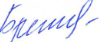 « 05 » июня 20    г.УтвержденаПриказ по МБОУ «Айдарская средняя общеобразовательная школа им. Б. Г. Кандыбина»От « 31» августа 2021  г. № 227